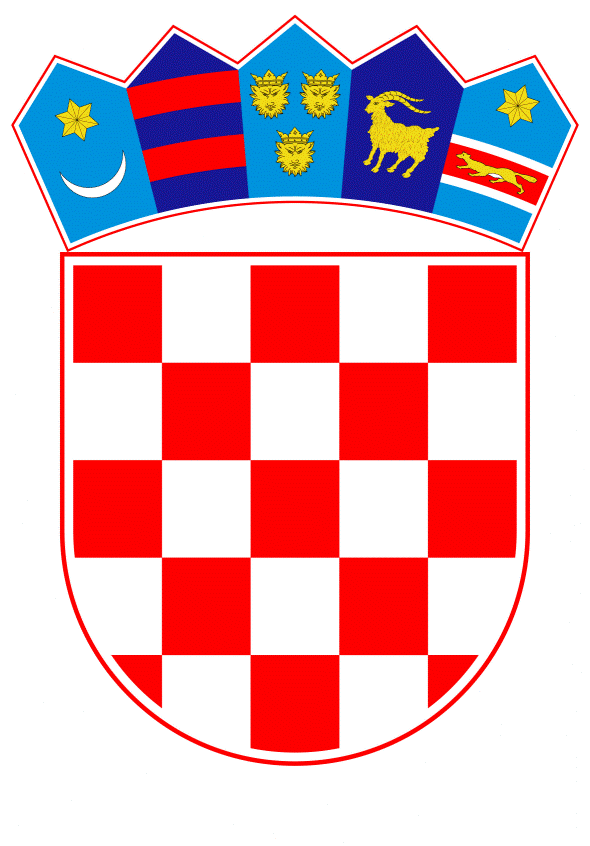 VLADA REPUBLIKE HRVATSKEZagreb, 26. kolovoza 2021.______________________________________________________________________________________________________________________________________________________________________________________________________________________________Banski dvori | Trg Sv. Marka 2  | 10000 Zagreb | tel. 01 4569 222 | vlada.gov.hrPRIJEDLOGNa temelju članka 31. stavka 3. Zakona o Vladi Republike Hrvatske („Narodne novine“, br. 150/11., 119/14., 93/16. i 116/18.), Vlada Republike Hrvatske je na sjednici održanoj ___________2021. donijelaZ A K L J U Č A KPrihvaća se Odgovor Republike Hrvatske na preporuke za hitno djelovanje sadržane u Šestom izvješću Odbora stručnjaka o provedbi Europske povelje o regionalnim ili manjinskim jezicima od strane Republike Hrvatske, u tekstu koji je Vladi Republike Hrvatske dostavilo Ministarstvo pravosuđa i uprave aktom, KLASA: 910-01/21-01/15, URBROJ: 514-09-02-01/01-21-15, od 26. srpnja 2021.Zadužuje se Ministarstvo pravosuđa i uprave da putem Ministarstva vanjskih i europskih poslova dostavi Odgovor iz točke 1. ovoga Zaključka Tajništvu Vijeća Europe, na hrvatskom i engleskom jeziku.  Zadužuje se Ministarstvo pravosuđa i uprave da o ovom Zaključku izvijesti nadležna tijela, nositelje izrade Odgovora iz točke 1. ovoga Zaključka.KLASA:URBROJ:Zagreb, __________ 2021.								PREDSJEDNIK							    mr. sc. Andrej PlenkovićOBRAZLOŽENJEU skladu s člankom 15. Europske povelje o regionalnim ili manjinskim jezicima (u daljnjem tekstu: Europska povelja), Republika Hrvatska podnijela je u lipnju, odnosno srpnju 2019. godine Vijeću Europe Šesto izvješće o primjeni Europske povelje o regionalnim ili manjinskim jezicima (u daljnjem tekstu: Šesto izvješće Republike Hrvatske) koje je izrađeno sukladno revidiranom nacrtu dokumenta za pripremu trogodišnjih periodičnih izvješća (CM(2009)42), usvojenom na 1054. sastanku Odbora ministarskih zastupnika Vijeća Europe 15. travnja 2009. godine.Odbor stručnjaka za Europsku povelju o regionalnim ili manjinskim jezicima (u daljnjem tekstu: Odbor stručnjaka) posjetio je Republiku Hrvatsku u rujnu 2019. godine te je dostavio Upitnik kojim je zatražio dodatna pojašnjenja u odnosu na Šesto izvješće Republike Hrvatske.Na temelju Šestog izvješća Republike Hrvatske, odgovora na Upitnik i posjeta  Republici Hrvatskoj, Odbor stručnjaka je u skladu s člankom 16. Europske povelje izradio te u siječnju 2020. godine uputio Republici Hrvatskoj na komentare Šesto izvješće Odbora stručnjaka o provedbi Europske povelje o regionalnim ili manjinskim jezicima od strane Republike Hrvatske, te istu pozvao na podnošenje sedmog periodičnog izvješća do 1. ožujka 2023. godine.U ožujku 2020. godine dostavljeni su Vijeću Europe komentari, odnosno  Odgovor na Šesto izvješće Odbora stručnjaka o provedbi Europske povelje o regionalnim ili manjinskim jezicima od strane Republike Hrvatske.Vezano za pravodobno dostavljanje podataka o preporukama za hitno djelovanje, Ministarstvo pravosuđa i uprave izradilo je očitovanje u okviru svog djelokruga kao i  temeljem očitovanja Ministarstva znanosti i obrazovanja, Ministarstva kulture i medija i Agencije za elektroničke medije, te će se isto prevesti na engleski jezik i uputiti Vijeću Europe. Predlagatelj:Ministarstvo pravosuđa i upravePredmet:Prijedlog zaključka o prihvaćanju Odgovora Republike Hrvatske na preporuke za hitno djelovanje sadržane u Šestom izvješću Odbora stručnjaka o provedbi Europske povelje o regionalnim ili manjinskim jezicima od strane Republike Hrvatske